 Student Name: __________________________Pd:   1     2	   3	   4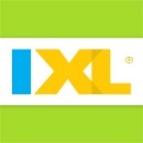 Date Assigned: Tues.4/9/19  	Date Due: Tues. 4/16/19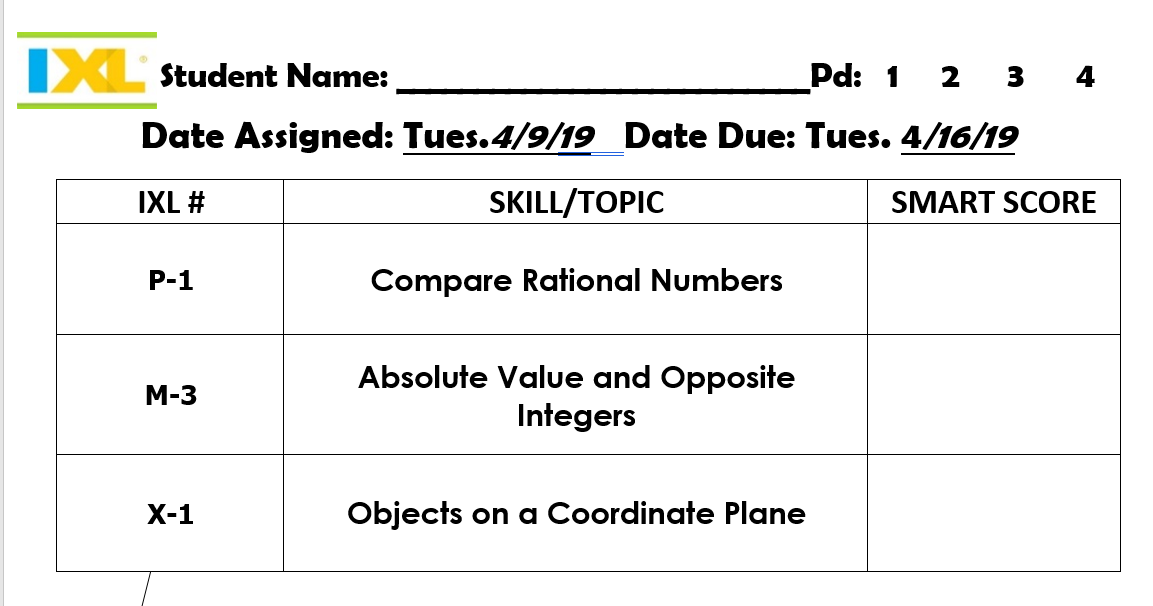 IXL #SKILL/TOPICSMART SCOREP-1Compare Rational NumbersM-3Absolute Value and Opposite IntegersX-1Objects on a Coordinate Plane